Gau-Meisterschaften/Gau-Cup Einzel Gerätturnen weiblich 2019 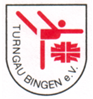  Meldebogen	Termin:		30. März 2019 in HeidesheimMeldeschluss:		27. Februar 2019Meldung an:	E-Mail: fachwartgtw@turngau-bingen.de; Tel.: 06130/7602Verein:		______________________________________________________Eine Kontaktperson des Vereins:	___________________________________________________Vor- und Nachname:	___________________________________________________ E-Mail-Adresse: 	_______________________________________________________________Telefon:		_______________________________________________________________Kari AK-Programm:	_____________________________________	Gerät:	________________Kari AK-Programm:	_____________________________________	Gerät:	________________Kari Kür/LK-Progr.:	_____________________________________	Gerät:	________________Kari Kür/LK-Progr.:	_____________________________________	Gerät:	________________Kari Pflicht-Progr.:	_____________________________________	Gerät:	________________Kari Pflicht-Progr.:	_____________________________________	Gerät:	________________Weitere Karis/Progr.:	_______________________________	Gerät:	________________Weitere Karis/Progr.:	_______________________________	Gerät:	________________WK.Nr.:VornameNachnameJahrgangDTB-ID